 Основна школа „Мирослав Букумировић Букум“                                                    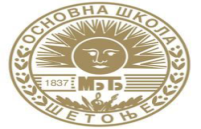 12309 Шетоњеskolabukum@nasaskola.rs sekretarbukum@gmail.com тел: 012/7103400; тел/факс: 012/347-487ИСКАЗИВАЊЕ ИНТЕРЕСОВАЊА ЗА УПИС У ОСНОВНУ  ШКОЛУ „МИРОСЛАВ БУКУМИРОВИЋ БУКУМ“ ШЕТОЊЕ-ШКОЛСКА 2020/2021. ГОДИНА -ПОДАЦИ О ДЕТЕТУ	ПОДАЦИ  О  РОДИТЕЉИМА						                                  	        Захтев подноси:		______________________________(уписати име и презиме родитеља)Име и презиме дететаДатум  рођењаМесто рођењаАдресаЈМБГМАЈКАМАЈКАОТАЦОТАЦИмеИмеПрезимеПрезимеАдресаАдресаЈМБГЈМБГБрој телефонаБрој телефона e-mail e-mail